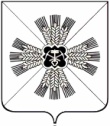 РОССИЙСКАЯ ФЕДЕРАЦИЯКЕМЕРОВСКАЯ ОБЛАСТЬПРОМЫШЛЕННОВСКИЙ МУНИЦИПАЛЬНЫЙ РАЙОНадминистрация Промышленновского муниципального районаПОСТАНОВЛЕНИЕот 18.11.2011г. 1520-П О проведении конкурса по предоставлению субсидии за счет средств федерального бюджета В соответствии с соглашением « О предоставлении и использовании субсидии за счет средств федерального бюджета бюджету муниципального образования Промышленновский муниципальный район для реализации отдельных мероприятий долгосрочной целевой Программы «Поддержка малого и среднего предпринимательства в Промышленновском районе» на 2010-2013 годы : 1.Объявить конкурс по предоставлению грантовой поддержке начинающим субъектам малого предпринимательства на создание собственного бизнеса за счет средств федерального бюджета. 2. Организационному отделу (О.Н. Прудникова) разместить данное постановление на сайте администрации Промышленновского района в сети Интернет;3. Настоящее постановление вступает в силу со дня подписания;4. Контроль за исполнением постановления возложить на заместителя Главы района по экономике О.А.Игину. Глава районаА.И.Шмидт